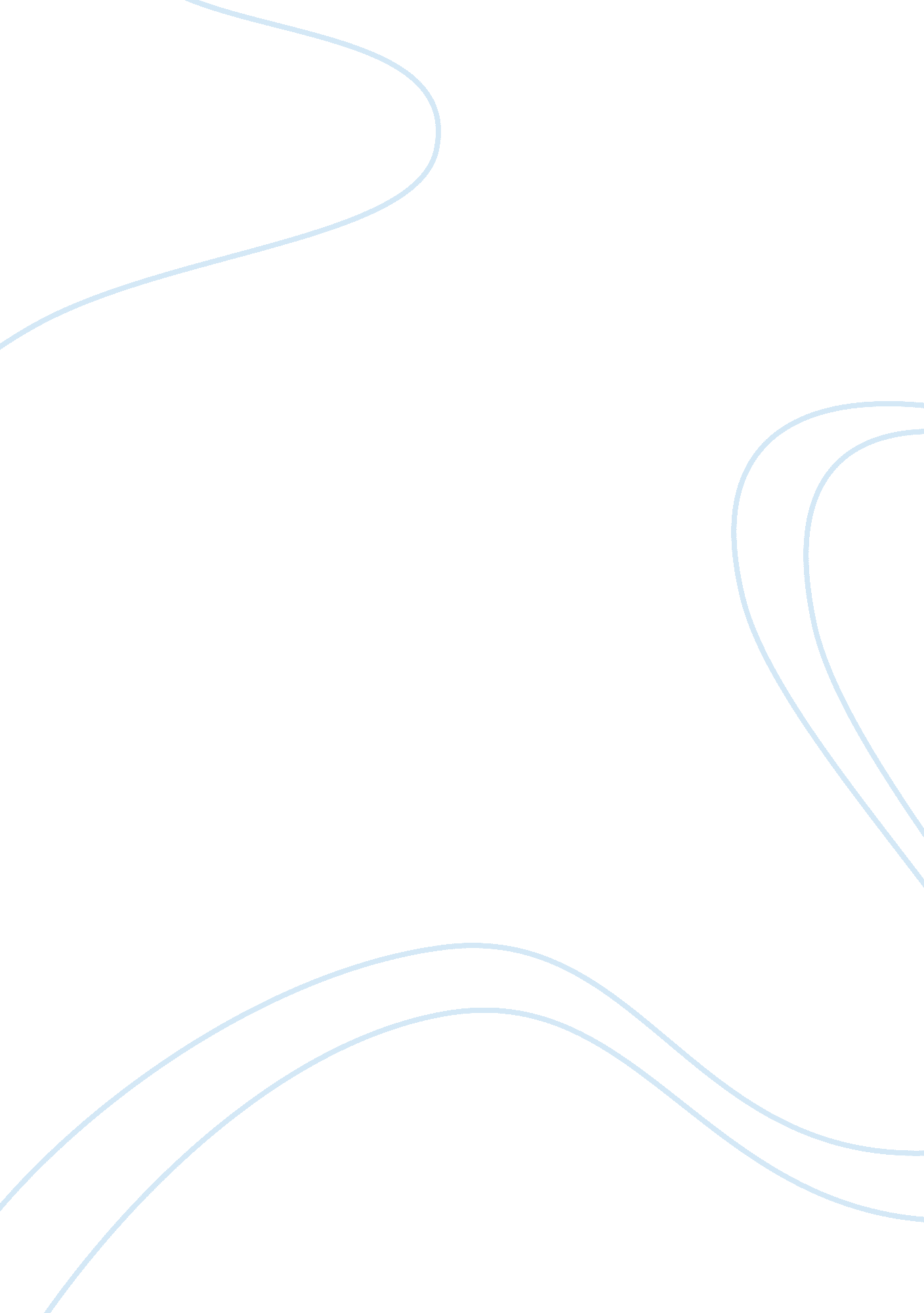 A good supervisorScience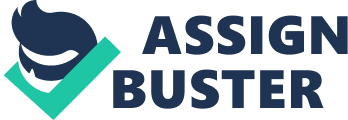 What makes a good supervisor? Do the roles they play have something to do with it? Is it the responsibilities they play that make them that way? Or is it really their own values that make them be? As these questions came across to my mind, I stop for awhile and ponder, trying to figure out things. I strongly believe that there are many traits to be considered in order to make the leader a good supervisor but then, I will only give three desirable and most significant traits that I consider that make a leader a good supervisor. The heart of this study is to provide three reasons or traits of a good supervisor and explain each trait. A good supervisor must be… Coach I do believe that a good supervisor must be a good coach. This trait must be possessed in every supervisor. A good supervisor sees the importance on coaching his/her employees. Good coaching includes working with your employees in order to set up and create appropriate action plans, time lines and objectives. A good supervisor must know how to delegate and at the same time gives continuing and constant support and guidance to his employees as they finished their action plans. He is occasionally challenged by drawing a fine line as supervisor and a confidant of the employees to avoid over familiarity. Positive Thinker A good leader always noted as a positive thinker. He ponders of how things must be done or why not things cannot be done. A good leader must be open minded to new ideas and ideologies, training opportunities and changes, optimistic and always face the future with confidence, and his confidence can influence his employees. A good supervisor is passionate towards his work and the role he plays. If a supervisor wants to lead his employees, he must begin to practice the art of positive thinking now. Advocate for Employee A good supervisor is frequently accountable and in authority to stand for the requests of the employees and to management, together with standing for the case of the employees for deserving a reward. An example for this is, if a certain worker or an employee is worthy to be promoted, the supervisor frequently must support and defend the case for promotion to the manager of the supervisor, too. It is not uncommon for workers to occasionally seeing the supervisor as part of the management and at the same time considering the supervisor as a confidant. Conclusion A good supervisor is typically having specific and positive traits. The traits mentioned above can really help the supervisor becomes closer to his employees and be their confidant. As a whole, dealing with the employees with love and concern makes a leader a good supervisor. It is not all about being a superior to your subordinates but a good friend as well to your employees. 